                                                                      RESUME                                          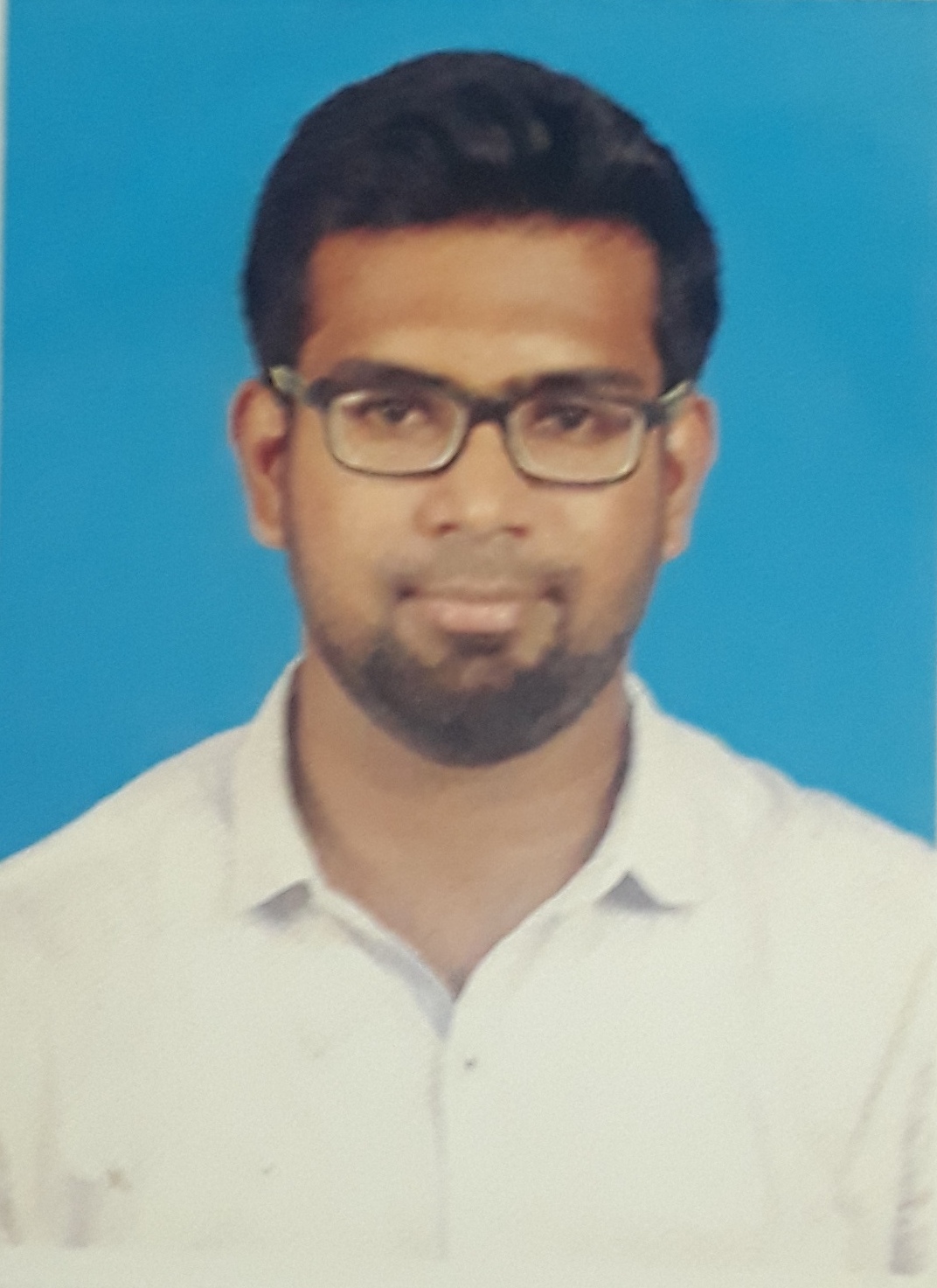 Mohamed Mohamed.373086@2freemail.com 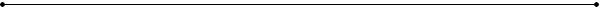 CAREER OBJECTIVE:                  To secure a position of a Trainee where I can effectively contribute my skill, thereby expanding my knowledge, which helps to achieve the organization goals and a opportunity to measureMy individuality in a organisation.PROJECT EXPERIENCE: Successfully completed a diploma project in Motorised ramming machine. Successfully completed a mini project in Solar tracking system. Successfully completed Engineering project on  CYCLE TIME OPTIMIZATION OF                         FORGED ALUMINIUM WHEELS IN WHEELS INDIA LIMITED CHENNAIEDUCATIONAL QUALIFICATION:AREA OF INTEREST:Manufacturing Department.Quality Assurance Department.Tool  Maintenance Department                CO-CURRICULAR ACTIVITES:Playing sports like cricketListening to music               INDUSTRIAL VISIT:                       INDUJA FOUNDRY ENOORE             WORK EXPERIENCE:     worked as a Production supervisor for a year at Sanjana metal ware  India pvt .ltd             SOFTWARE SKILLS:3D modelling software AutoCADMS Excel             PERSONAL DETAILS: Date of Birth                20.10.1994Age                                22.Gender                           Male.               Marital Status                Single.              Blood group                  B+ veI hereby confirm  that the above mentioned information is true to best of my knowledge.COURSE               INSTITUTION       YEAR MARKSB.E(Mechanical engineering)Anand institute of Higher technology   2013-2016      6.3    (CGPA) DiplomaIn Mechanical EngineeringPanimalar Polytechnic college ,Nelson Manikkam Road,  Chennai-600029.       2013     81.04 % SSLCMohamed sathak Matriculation higher secondary school       2010     58.2%